Artykuły reklamowe z nadrukami – OPIS PRZEDMIOTU ZAMÓWIENIACzapka z daszkiem – 300 szt.150 szt. – zielone,150 szt. – niebieskie,kolory zielony i niebieski zbliżone do kolorów w logo firmy (logo w załączniku),materiał: 100 % bawełna, obszyte oczka,5-segmentowa czapka ze wzmocnionym przodem,zapięcie: regulowane z tyłu, plastikowe,nadruk: logo firmy z nazwą + strona „www.prowod.pl” pod nazwą (wielkość znaków nazwy strony internetowej mniejsza niż nazwa firmy - ok. ½ wysokości znaków nazwy firmy, napis musi być czytelny),1 kolor nadruku – czarny lub biały, wielkość nadruku: 80 – 120 mm (szer.) x 40 – 50  mm (wys.),nadruk na froncie czepeczki w jednym kolorze – 1 pozycja znakowania, sitodruk, Wykonawca musi załączyć do oferty poglądową wizualizację produktu w kolorach zielonym i niebieskim z naniesionymi nadrukami w wariancie białym i czarnym w celu zilustrowania Zamawiającemu efektu końcowego (ważna jest ocena czytelności nadruku na czapce w danym kolorze),  przykładowa wizualizacja: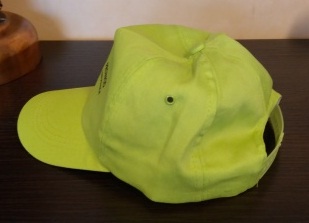 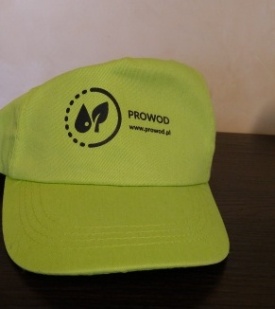 Torba do malowania farbkami do tkanin – 100 szt.wielkość – torba mieszcząca format A4 - 38x42cm (+/- 2 cm),uchwyty – długość do zawieszenia na ramię - 70  cm +/- 3 cmmateriał – bawełna o gramaturze 170 - 200g/m2, do malowania farbami do tkanin,kolor torby – naturalny, ecru,nadruk: logo z nazwą + strona „www.prowod.pl” + „tel. 77 469 11 81” (wielkość znaków nazwy strony internetowej oraz numeru telefonu mniejsza niż nazwa firmy - ok. ½ wysokości znaków nazwy firmy, napisy muszą być czytelne),kolor nadruku: czarny;wymiary nadruku: 15 cm (wysokość) x (30 cm szerokość)   +/-  2 cm, nadruk umiejscowiony jednostronnie w górnej połowie torby, dolna część ma pozostać wolna do namalowania obrazka,sitodruk,Wykonawca musi wycenić w ofercie dwa warianty nadruku: (1) nadruk cały w kolorze czarny oraz (2) nadruk w trzech kolorach zbliżonych do kolorów z logo znajdującego się w załączniku, Wykonawca musi załączyć do oferty poglądową wizualizację produktu z naniesionymi nadrukami w wariancie czarnym i kolorowym (kolory jak w logo z załącznika) w celu zilustrowania Zamawiającemu efektu końcowego,przykładowa wizualizacja: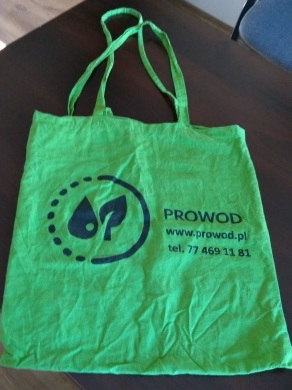 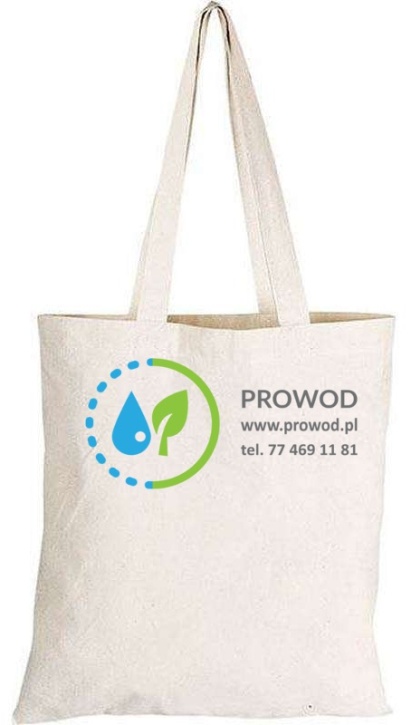 Balony – 300 szt.materiał wykonania – lateks lub guma,niebieski – 150 szt.,zielone – 150 szt.,300 szt. zatyczek do balonów i 300 szt. patyczków do zamocowania balonów w kolorze białym,kształt okrągły, rozmiar 12 cali (ok. 30 cm),nadruk: jednostronnie na środku balonu logo + nazwa firmy pod logo,kolor nadruku: biały,sitodruk,kolory balonów zielony i niebieski zbliżone do kolorów w logo firmy (logo w załączniku),przykładowa ilustracja produktu bez nadruku: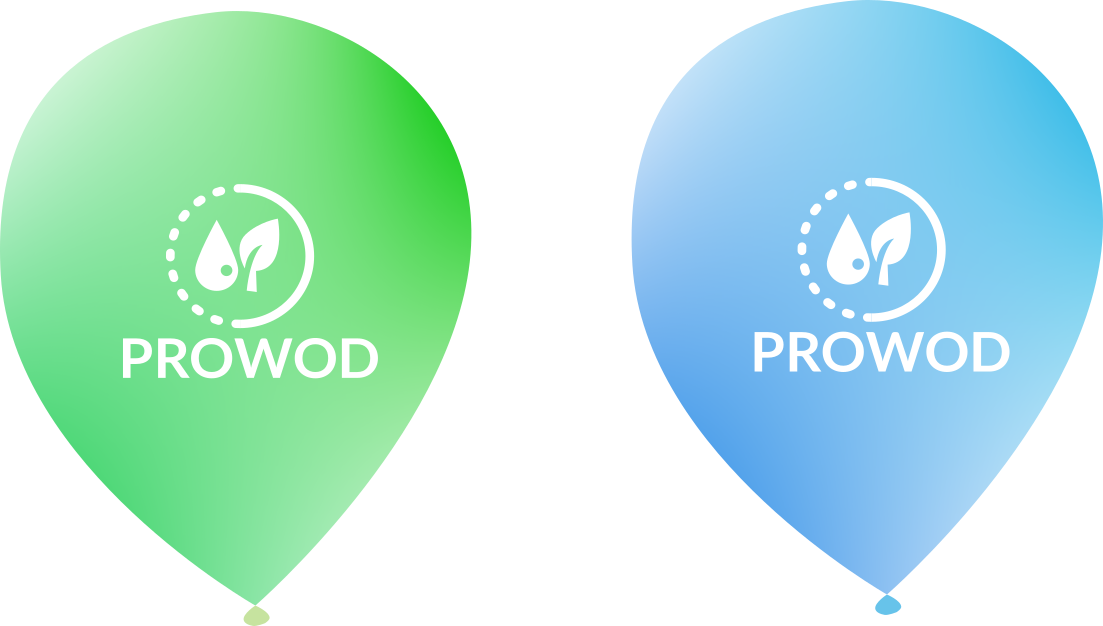 Piłki plażowe – 100 szt.średnica min. 26 cm – max. 30 cm,50 szt. – panele w kolorze biało-zielonym (wzór poniżej), 50 szt. – panele w kolorze biało-niebieskim (wzór poniżej),materiał: PCV,nadruk: logo z nazwą + strona „www.prowod.pl”,nadruk: jeden wzór i jedna pozycja na wszystkich piłkach,wycena w dwóch wariantach: 1 kolor logo i 3 kolory logo,nadruk musi się mieścić na jednym panelu,sitodruk,wielkość nadruku : 140-150 mm (szer.) x 50- 60mm (wys.) - kolory zielony i niebieski zbliżone do kolorów w logo firmy,Wykonawca musi wycenić w ofercie dwa warianty nadruku: (1) nadruk jednokolorowy (czarny) oraz (2) nadruk w trzech kolorach zbliżonych do kolorów z logo znajdującego się w załączniku,przykładowa ilustracja produktu bez nadruku: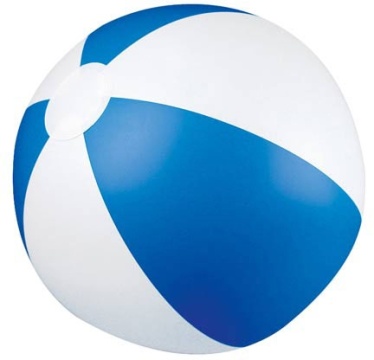 Uwagi i wymagania dodatkowe dotyczące przedmiotu zamówienia:przed złożeniem zamówienia Zamawiający będzie wymagał od wybranego Wykonawcy przesłania do akceptacji projektów nadruków jakie mają znaleźć się na poszczególnych elementach zamówienia,nie dopuszcza się składania ofert na wybrane elementy zamówienia, należy złożyć ofertę na cały zakres;do oferty należy doliczyć wszelkie koszty związane z przygotowaniem i dostarczeniem zamówienia na adres Prowod Sp. z o. o., ul. Janiny Kłopockiej 3, 45-920 Opole;Zamawiający zastrzega a Wykonawca akceptuje, iż w przypadku stwierdzenia wad w dostarczonym towarze Wykonawca zobowiąże się do dostarczenia towaru bez wad w terminie 7 dni od dnia zgłoszenia,Zamawiający zastrzega sobie prawo złożenia zamówienia jedynie w odniesieniu do wybranych przez siebie pozycji z całego zakresu zamówienia wycenionego przez wybranego Wykonawcę. Niniejsze uwaga dotyczy w szczególności artykułów opisanych w punktach 2 i 4, dla których Wykonawca ma wycenić dwa warianty kolorystyczne wykonania nadruków.